Site: __________________________Please complete all fields.Documents to be provided:Copy drivers licences (or passports) of directors.Copy trust deed.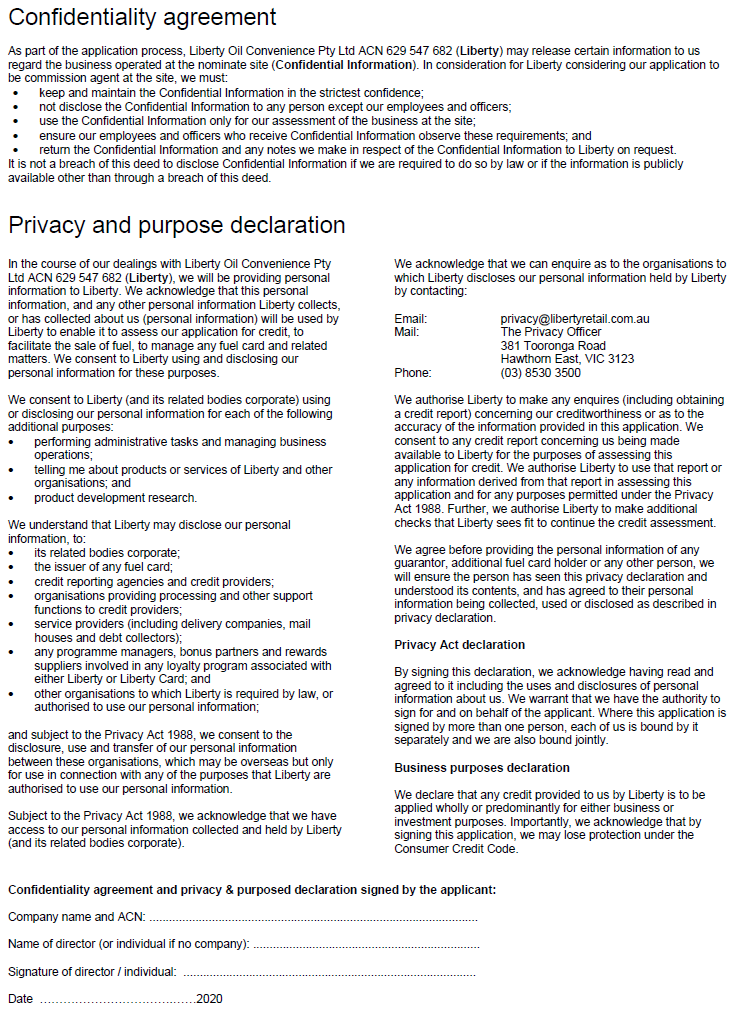 *IMPORTANT NOTICEYou should complete this document based on your business plan for the site. To the extent Liberty provides any comment or information in relation to this application or the site, it does not make any representations as to future performance, turnover or profitability. liberty strongly recommends that you obtain independent accounting and financial advice to complete this application and before entering a commission agency agreement with Liberty.How do you propose to finance the total working capital of the retail outlet you are applying for? Please complete the below table and provide necessary documents. If assets are to be disposed of or utilised in the business, please specify. Note, Liberty may request forecasted profit & loss and cash flow statements during the approval process.Capital required to operate (from above)		$_________________Funded by:For the applicant, please provide:Current balance sheet.Profit and loss statement and income tax returns for the past 3 years (or to the extent available).For each director, please complete a statement of financial position in the attached form. For directors with joint assets and liabilities (e.g. husband and wife), one joint statement may be completed. Please describe below the retail training and experience of the applicant and/or the directors including details of businesses operated over the past 3 years including sales figures. (Alternatively provide a detailed CV)Have you completed ACAPMA Training requirement? If YES, please supply evidence.  Must be complete prior to opening/operating store.Have you completed a Food Handling Certificate? If YES, please supply evidence. Recommended completion prior to opening/operating store.Please provide three trade references:Please provide public liability insurance certificate of currency for at least $20 million noting the interests of Liberty Oil Convenience Pty Ltd and its related bodies corporate.Please complete for each director.ASSETSLIABILITIESSUMMARYSection one 		Applicant detailsApplicant / legal entityApplicant / legal entityApplicant / legal entityApplicant / legal entity  Company [List company]  				  Sole Trader [List individual]   Partnership [List all company & individual partners] 	  Trust [List trustee/s and trust name]  Company [List company]  				  Sole Trader [List individual]   Partnership [List all company & individual partners] 	  Trust [List trustee/s and trust name]  Company [List company]  				  Sole Trader [List individual]   Partnership [List all company & individual partners] 	  Trust [List trustee/s and trust name]  Company [List company]  				  Sole Trader [List individual]   Partnership [List all company & individual partners] 	  Trust [List trustee/s and trust name]Company nameCompany nameCompany nameACN1.1.1.2.2.2.AddressEmailTrust name & ABN [if applicable]Trust name & ABN [if applicable]First director (proposed operator of the business)First director (proposed operator of the business)First director (proposed operator of the business)First director (proposed operator of the business)First director (proposed operator of the business)Full nameDate of birthDrivers licence no. & stateDrivers licence no. & stateHome addressMobileEmailSecond director Second director Second director Second director Second director Full nameDate of birthDrivers licence no. & stateDrivers licence no. & stateHome addressMobileEmailThird director Third director Third director Third director Third director Full nameDate of birthDrivers licence no. & stateDrivers licence no. & stateHome addressMobileEmailSection two 		Confidentiality agreement & privacy and purpose declarationSection three	 	Capital required to operateSection four	 	Financing the businessCash$Please provide 3 months’ bank statementsOverdraft$Please provide overdraft approval letterOther loan$Please provide loan approval letter Section five	 	Financial position of applicant and directorsSection six	 	Retail experienceCompany ContactPhone1.2.3.Section seven	 	InsuranceCash at hand and in bankCash at hand and in bankName of bank or institutionAmount$$$$Total (1)$Please provide last three months’ bank statements for each account.Please provide last three months’ bank statements for each account.Shares and other investmentsShares and other investmentsDescriptionMarket value$$$$Total (2)$Accounts & loans receivableAccounts & loans receivableAccounts & loans receivableAccounts & loans receivableAccounts & loans receivableDebtorType of debtMaturityMonthly paymentBalanceTotal (3)Total (3)Total (3)Real estate & mortgagesReal estate & mortgagesReal estate & mortgagesReal estate & mortgagesReal estate & mortgagesReal estate & mortgagesAddressTitle detailsMarket value (4)Mortgage amount (5)Monthly paymentsNet valueTotal (4) & (5)Total (4) & (5)Other assetsOther assetsDescriptionMarket valueDescriptionMarket value$$$$$Total (6)$Include interests in other entities, vehicles, personal property, etc. Please specify if any other person has an interest in the assets and provide details.Include interests in other entities, vehicles, personal property, etc. Please specify if any other person has an interest in the assets and provide details.Accounts & loans payableAccounts & loans payableAccounts & loans payableAccounts & loans payableAccounts & loans payableAccounts & loans payableLenderType of debtMaturityOriginal loanMonthly paymentBalanceTotal (7)Total (7)Total (7)Total (7)Total (7)Other debts & obligationsOther debts & obligationsOther debts & obligationsCreditorDetailsAmount$$$$Total (8)Total (8)$List all liabilities not listed above including insurance loans, alimony, child support, leases, contracts, legal, claims, judgements, bills of sale, taxes etc. List all liabilities not listed above including insurance loans, alimony, child support, leases, contracts, legal, claims, judgements, bills of sale, taxes etc. List all liabilities not listed above including insurance loans, alimony, child support, leases, contracts, legal, claims, judgements, bills of sale, taxes etc. AssetsAssetsAssetsLiabilitiesLiabilitiesLiabilitiesCash on hand & in bank (1)$Accounts & loans payable(7)$Shares/investments(2)$Real estate mortgages (5)$Accounts & loans receivable(3)$Other debts & obligations(8)$Real estate(4)$Other assets(6)$Total assets$Total liabilities$Net assets